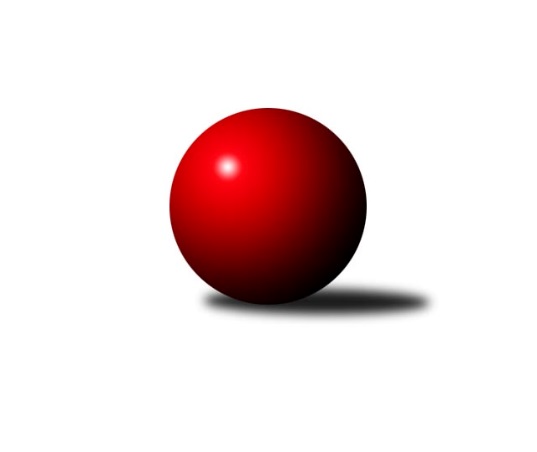 Č.11Ročník 2017/2018	23.5.2024 Krajský přebor OL 2017/2018Statistika 11. kolaTabulka družstev:		družstvo	záp	výh	rem	proh	skore	sety	průměr	body	plné	dorážka	chyby	1.	KK Jiskra Rýmařov ˝B˝	10	8	0	2	59.0 : 21.0 	(79.5 : 40.5)	2535	16	1753	781	37.7	2.	TJ Horní Benešov ˝C˝	10	7	1	2	52.5 : 27.5 	(70.0 : 50.0)	2526	15	1739	787	40.2	3.	TJ Břidličná ˝A˝	10	6	2	2	49.0 : 31.0 	(70.5 : 49.5)	2534	14	1754	781	39.2	4.	KK Zábřeh  ˝C˝	10	4	2	4	42.5 : 37.5 	(62.0 : 58.0)	2444	10	1737	707	48	5.	Sokol Přemyslovice ˝B˝	10	5	0	5	40.0 : 40.0 	(61.5 : 58.5)	2424	10	1702	722	45.5	6.	KK Šumperk ˝C˝	10	5	0	5	40.0 : 40.0 	(57.0 : 63.0)	2428	10	1707	721	50.1	7.	KK Lipník nad Bečvou ˝A˝	10	5	0	5	39.0 : 41.0 	(64.5 : 55.5)	2413	10	1674	739	51.8	8.	TJ Spartak Přerov	10	4	0	6	35.0 : 45.0 	(50.5 : 69.5)	2420	8	1690	730	45.2	9.	TJ Horní Benešov ˝D˝	10	3	2	5	35.0 : 45.0 	(48.0 : 72.0)	2412	8	1720	693	49.8	10.	SKK Jeseník ˝B˝	10	3	0	7	28.0 : 52.0 	(54.5 : 65.5)	2374	6	1666	708	51.9	11.	KS Moravský Beroun	10	1	1	8	20.0 : 60.0 	(42.0 : 78.0)	2465	3	1719	746	50Tabulka doma:		družstvo	záp	výh	rem	proh	skore	sety	průměr	body	maximum	minimum	1.	TJ Břidličná ˝A˝	6	5	1	0	35.0 : 13.0 	(45.5 : 26.5)	2433	11	2485	2398	2.	KK Jiskra Rýmařov ˝B˝	5	5	0	0	32.0 : 8.0 	(42.5 : 17.5)	2616	10	2688	2510	3.	KK Zábřeh  ˝C˝	4	4	0	0	26.5 : 5.5 	(29.0 : 19.0)	2543	8	2600	2521	4.	KK Šumperk ˝C˝	4	4	0	0	24.5 : 7.5 	(27.5 : 20.5)	2479	8	2543	2388	5.	TJ Horní Benešov ˝D˝	5	3	2	0	27.0 : 13.0 	(33.5 : 26.5)	2528	8	2629	2438	6.	TJ Spartak Přerov	5	4	0	1	25.5 : 14.5 	(29.5 : 30.5)	2586	8	2641	2513	7.	Sokol Přemyslovice ˝B˝	6	4	0	2	28.0 : 20.0 	(38.5 : 33.5)	2523	8	2570	2499	8.	KK Lipník nad Bečvou ˝A˝	6	4	0	2	26.0 : 22.0 	(39.5 : 32.5)	2377	8	2417	2326	9.	SKK Jeseník ˝B˝	4	3	0	1	19.0 : 13.0 	(29.5 : 18.5)	2490	6	2502	2457	10.	TJ Horní Benešov ˝C˝	5	3	0	2	24.5 : 15.5 	(36.5 : 23.5)	2567	6	2654	2498	11.	KS Moravský Beroun	5	1	1	3	15.0 : 25.0 	(23.0 : 37.0)	2452	3	2556	2381Tabulka venku:		družstvo	záp	výh	rem	proh	skore	sety	průměr	body	maximum	minimum	1.	TJ Horní Benešov ˝C˝	5	4	1	0	28.0 : 12.0 	(33.5 : 26.5)	2518	9	2698	2384	2.	KK Jiskra Rýmařov ˝B˝	5	3	0	2	27.0 : 13.0 	(37.0 : 23.0)	2518	6	2606	2462	3.	TJ Břidličná ˝A˝	4	1	1	2	14.0 : 18.0 	(25.0 : 23.0)	2560	3	2620	2481	4.	KK Lipník nad Bečvou ˝A˝	4	1	0	3	13.0 : 19.0 	(25.0 : 23.0)	2422	2	2527	2339	5.	Sokol Přemyslovice ˝B˝	4	1	0	3	12.0 : 20.0 	(23.0 : 25.0)	2400	2	2519	2255	6.	KK Zábřeh  ˝C˝	6	0	2	4	16.0 : 32.0 	(33.0 : 39.0)	2425	2	2599	2361	7.	KK Šumperk ˝C˝	6	1	0	5	15.5 : 32.5 	(29.5 : 42.5)	2420	2	2536	2177	8.	TJ Spartak Přerov	5	0	0	5	9.5 : 30.5 	(21.0 : 39.0)	2387	0	2464	2277	9.	TJ Horní Benešov ˝D˝	5	0	0	5	8.0 : 32.0 	(14.5 : 45.5)	2405	0	2482	2316	10.	KS Moravský Beroun	5	0	0	5	5.0 : 35.0 	(19.0 : 41.0)	2469	0	2527	2421	11.	SKK Jeseník ˝B˝	6	0	0	6	9.0 : 39.0 	(25.0 : 47.0)	2355	0	2503	2226Tabulka podzimní části:		družstvo	záp	výh	rem	proh	skore	sety	průměr	body	doma	venku	1.	KK Jiskra Rýmařov ˝B˝	10	8	0	2	59.0 : 21.0 	(79.5 : 40.5)	2535	16 	5 	0 	0 	3 	0 	2	2.	TJ Horní Benešov ˝C˝	10	7	1	2	52.5 : 27.5 	(70.0 : 50.0)	2526	15 	3 	0 	2 	4 	1 	0	3.	TJ Břidličná ˝A˝	10	6	2	2	49.0 : 31.0 	(70.5 : 49.5)	2534	14 	5 	1 	0 	1 	1 	2	4.	KK Zábřeh  ˝C˝	10	4	2	4	42.5 : 37.5 	(62.0 : 58.0)	2444	10 	4 	0 	0 	0 	2 	4	5.	Sokol Přemyslovice ˝B˝	10	5	0	5	40.0 : 40.0 	(61.5 : 58.5)	2424	10 	4 	0 	2 	1 	0 	3	6.	KK Šumperk ˝C˝	10	5	0	5	40.0 : 40.0 	(57.0 : 63.0)	2428	10 	4 	0 	0 	1 	0 	5	7.	KK Lipník nad Bečvou ˝A˝	10	5	0	5	39.0 : 41.0 	(64.5 : 55.5)	2413	10 	4 	0 	2 	1 	0 	3	8.	TJ Spartak Přerov	10	4	0	6	35.0 : 45.0 	(50.5 : 69.5)	2420	8 	4 	0 	1 	0 	0 	5	9.	TJ Horní Benešov ˝D˝	10	3	2	5	35.0 : 45.0 	(48.0 : 72.0)	2412	8 	3 	2 	0 	0 	0 	5	10.	SKK Jeseník ˝B˝	10	3	0	7	28.0 : 52.0 	(54.5 : 65.5)	2374	6 	3 	0 	1 	0 	0 	6	11.	KS Moravský Beroun	10	1	1	8	20.0 : 60.0 	(42.0 : 78.0)	2465	3 	1 	1 	3 	0 	0 	5Tabulka jarní části:		družstvo	záp	výh	rem	proh	skore	sety	průměr	body	doma	venku	1.	KK Jiskra Rýmařov ˝B˝	0	0	0	0	0.0 : 0.0 	(0.0 : 0.0)	0	0 	0 	0 	0 	0 	0 	0 	2.	TJ Spartak Přerov	0	0	0	0	0.0 : 0.0 	(0.0 : 0.0)	0	0 	0 	0 	0 	0 	0 	0 	3.	KS Moravský Beroun	0	0	0	0	0.0 : 0.0 	(0.0 : 0.0)	0	0 	0 	0 	0 	0 	0 	0 	4.	TJ Břidličná ˝A˝	0	0	0	0	0.0 : 0.0 	(0.0 : 0.0)	0	0 	0 	0 	0 	0 	0 	0 	5.	TJ Horní Benešov ˝D˝	0	0	0	0	0.0 : 0.0 	(0.0 : 0.0)	0	0 	0 	0 	0 	0 	0 	0 	6.	Sokol Přemyslovice ˝B˝	0	0	0	0	0.0 : 0.0 	(0.0 : 0.0)	0	0 	0 	0 	0 	0 	0 	0 	7.	SKK Jeseník ˝B˝	0	0	0	0	0.0 : 0.0 	(0.0 : 0.0)	0	0 	0 	0 	0 	0 	0 	0 	8.	KK Zábřeh  ˝C˝	0	0	0	0	0.0 : 0.0 	(0.0 : 0.0)	0	0 	0 	0 	0 	0 	0 	0 	9.	TJ Horní Benešov ˝C˝	0	0	0	0	0.0 : 0.0 	(0.0 : 0.0)	0	0 	0 	0 	0 	0 	0 	0 	10.	KK Lipník nad Bečvou ˝A˝	0	0	0	0	0.0 : 0.0 	(0.0 : 0.0)	0	0 	0 	0 	0 	0 	0 	0 	11.	KK Šumperk ˝C˝	0	0	0	0	0.0 : 0.0 	(0.0 : 0.0)	0	0 	0 	0 	0 	0 	0 	0 Zisk bodů pro družstvo:		jméno hráče	družstvo	body	zápasy	v %	dílčí body	sety	v %	1.	Lukáš Horňák 	KK Zábřeh  ˝C˝ 	11	/	11	(100%)	18	/	22	(82%)	2.	Petr Hendrych 	KK Lipník nad Bečvou ˝A˝ 	8.5	/	10	(85%)	14.5	/	20	(73%)	3.	Antonín Sochor 	KK Jiskra Rýmařov ˝B˝ 	8	/	8	(100%)	14	/	16	(88%)	4.	Barbora Bártková 	TJ Horní Benešov ˝C˝ 	8	/	10	(80%)	15.5	/	20	(78%)	5.	Zdeněk Černý 	TJ Horní Benešov ˝C˝ 	8	/	10	(80%)	14	/	20	(70%)	6.	Ivo Mrhal ml. ml.	TJ Břidličná ˝A˝ 	7.5	/	11	(68%)	13.5	/	22	(61%)	7.	Martin Pěnička 	KK Zábřeh  ˝C˝ 	7.5	/	11	(68%)	13	/	22	(59%)	8.	Pavel Košťál 	KK Šumperk ˝C˝ 	7	/	8	(88%)	10.5	/	16	(66%)	9.	Josef Veselý 	TJ Břidličná ˝A˝ 	7	/	9	(78%)	11.5	/	18	(64%)	10.	Jana Ovčačíková 	KK Jiskra Rýmařov ˝B˝ 	7	/	9	(78%)	11.5	/	18	(64%)	11.	Martin Mikeska 	KK Jiskra Rýmařov ˝B˝ 	7	/	9	(78%)	11.5	/	18	(64%)	12.	Romana Valová 	KK Jiskra Rýmařov ˝B˝ 	7	/	10	(70%)	16.5	/	20	(83%)	13.	Michael Dostál 	TJ Horní Benešov ˝C˝ 	7	/	11	(64%)	13.5	/	22	(61%)	14.	Miroslav Ondrouch 	Sokol Přemyslovice ˝B˝ 	7	/	11	(64%)	12.5	/	22	(57%)	15.	Jaromír Hendrych st. 	TJ Horní Benešov ˝D˝ 	6.5	/	10	(65%)	13.5	/	20	(68%)	16.	Ludmila Mederová 	KK Šumperk ˝C˝ 	6.5	/	11	(59%)	13	/	22	(59%)	17.	Zdeňka Habartová 	TJ Horní Benešov ˝C˝ 	6.5	/	11	(59%)	10	/	22	(45%)	18.	Richard Štětka 	KK Lipník nad Bečvou ˝A˝ 	6	/	6	(100%)	11	/	12	(92%)	19.	Jiří Polášek 	KK Jiskra Rýmařov ˝B˝ 	6	/	8	(75%)	11	/	16	(69%)	20.	Jiří Srovnal 	KK Zábřeh  ˝C˝ 	6	/	8	(75%)	10	/	16	(63%)	21.	Josef Krajzinger 	-- volný los -- 	6	/	9	(67%)	13.5	/	18	(75%)	22.	Zdeněk Fiury st. st.	TJ Břidličná ˝A˝ 	6	/	10	(60%)	11	/	20	(55%)	23.	Zdeněk Kment 	TJ Horní Benešov ˝D˝ 	6	/	10	(60%)	10.5	/	20	(53%)	24.	Jan Tögel 	-- volný los -- 	6	/	10	(60%)	9	/	20	(45%)	25.	Petra Rozsypalová ml. 	SKK Jeseník ˝B˝ 	6	/	11	(55%)	13	/	22	(59%)	26.	Leopold Jašek 	-- volný los -- 	6	/	11	(55%)	13	/	22	(59%)	27.	Jiří Kropáč 	-- volný los -- 	6	/	11	(55%)	12	/	22	(55%)	28.	Jan Lenhart 	TJ Spartak Přerov 	6	/	11	(55%)	8	/	22	(36%)	29.	Jiří Kankovský 	Sokol Přemyslovice ˝B˝ 	5.5	/	11	(50%)	11	/	22	(50%)	30.	Michal Davidík 	KK Jiskra Rýmařov ˝B˝ 	5	/	6	(83%)	8	/	12	(67%)	31.	Petr Chlachula 	KK Jiskra Rýmařov ˝B˝ 	5	/	7	(71%)	9	/	14	(64%)	32.	Zdeněk Fiury ml. ml.	TJ Břidličná ˝A˝ 	5	/	8	(63%)	11	/	16	(69%)	33.	Jiří Kohoutek 	TJ Spartak Přerov 	5	/	9	(56%)	10.5	/	18	(58%)	34.	Lukáš Vybíral 	Sokol Přemyslovice ˝B˝ 	5	/	9	(56%)	10	/	18	(56%)	35.	Tomáš Fiury 	TJ Břidličná ˝A˝ 	5	/	9	(56%)	8	/	18	(44%)	36.	Martin Holas 	TJ Spartak Přerov 	5	/	9	(56%)	8	/	18	(44%)	37.	Petra Rozsypalová 	SKK Jeseník ˝B˝ 	5	/	10	(50%)	11.5	/	20	(58%)	38.	Ivo Mrhal st.	KS Moravský Beroun  	5	/	10	(50%)	9	/	20	(45%)	39.	Milan Smékal 	Sokol Přemyslovice ˝B˝ 	5	/	10	(50%)	8.5	/	20	(43%)	40.	Miroslav Mrkos 	KK Šumperk ˝C˝ 	5	/	10	(50%)	8	/	20	(40%)	41.	Miloslav Petrů 	TJ Horní Benešov ˝C˝ 	5	/	11	(45%)	10.5	/	22	(48%)	42.	Ján Ludrovský 	KK Šumperk ˝C˝ 	4.5	/	9	(50%)	9	/	18	(50%)	43.	Kateřina Petková 	KK Šumperk ˝C˝ 	4	/	4	(100%)	6	/	8	(75%)	44.	Rostislav Petřík 	TJ Spartak Přerov 	4	/	6	(67%)	9	/	12	(75%)	45.	Michal Blažek 	TJ Horní Benešov ˝D˝ 	4	/	6	(67%)	8	/	12	(67%)	46.	Vilém Berger 	TJ Břidličná ˝A˝ 	4	/	9	(44%)	11	/	18	(61%)	47.	Martin Sekanina 	KK Lipník nad Bečvou ˝A˝ 	4	/	9	(44%)	9	/	18	(50%)	48.	Zdeněk Chmela ml. ml.	KS Moravský Beroun  	4	/	11	(36%)	8	/	22	(36%)	49.	Tomáš Zatloukal 	Sokol Přemyslovice ˝B˝ 	4	/	11	(36%)	7	/	22	(32%)	50.	Miroslav Bodanský 	KK Zábřeh  ˝C˝ 	4	/	11	(36%)	6	/	22	(27%)	51.	Jaroslav Koppa 	KK Lipník nad Bečvou ˝A˝ 	3.5	/	5	(70%)	6.5	/	10	(65%)	52.	Martin Zavacký 	SKK Jeseník ˝B˝ 	3	/	3	(100%)	6	/	6	(100%)	53.	Rostislav Cundrla 	SKK Jeseník ˝B˝ 	3	/	3	(100%)	4	/	6	(67%)	54.	Václav Čamek 	KK Zábřeh  ˝C˝ 	3	/	4	(75%)	5.5	/	8	(69%)	55.	Marek Hampl 	KK Jiskra Rýmařov ˝B˝ 	3	/	4	(75%)	5	/	8	(63%)	56.	Pavla Hendrychová 	TJ Horní Benešov ˝D˝ 	3	/	6	(50%)	4	/	12	(33%)	57.	Libor Daňa 	TJ Spartak Přerov 	3	/	7	(43%)	6.5	/	14	(46%)	58.	Eva Hradilová 	KK Lipník nad Bečvou ˝A˝ 	3	/	9	(33%)	6.5	/	18	(36%)	59.	Čestmír Řepka 	KS Moravský Beroun  	3	/	9	(33%)	5	/	18	(28%)	60.	Petr Otáhal 	KS Moravský Beroun  	3	/	11	(27%)	10	/	22	(45%)	61.	Alena Machalíčková 	-- volný los -- 	3	/	11	(27%)	8	/	22	(36%)	62.	Olga Ollingerová 	KK Zábřeh  ˝C˝ 	2.5	/	6	(42%)	7	/	12	(58%)	63.	Josef Grulich 	Sokol Přemyslovice ˝B˝ 	2	/	2	(100%)	4	/	4	(100%)	64.	Petr Kozák 	TJ Horní Benešov ˝C˝ 	2	/	2	(100%)	4	/	4	(100%)	65.	Zdeněk Grulich 	Sokol Přemyslovice ˝B˝ 	2	/	3	(67%)	4	/	6	(67%)	66.	Michal Rašťák 	TJ Horní Benešov ˝C˝ 	2	/	3	(67%)	3	/	6	(50%)	67.	František Všetička 	-- volný los -- 	2	/	3	(67%)	2	/	6	(33%)	68.	Eva Zdražilová 	TJ Horní Benešov ˝C˝ 	2	/	5	(40%)	4	/	10	(40%)	69.	Libuše Mrázová 	-- volný los -- 	2	/	5	(40%)	3.5	/	10	(35%)	70.	Karel Kučera 	SKK Jeseník ˝B˝ 	2	/	6	(33%)	7	/	12	(58%)	71.	Miroslav Adámek 	KK Šumperk ˝C˝ 	2	/	6	(33%)	7	/	12	(58%)	72.	Daniel Krchov 	KS Moravský Beroun  	2	/	6	(33%)	6	/	12	(50%)	73.	Milan Dvorský 	Sokol Přemyslovice ˝B˝ 	2	/	6	(33%)	4.5	/	12	(38%)	74.	Václav Pumprla 	TJ Spartak Přerov 	2	/	6	(33%)	4	/	12	(33%)	75.	Miroslav Setinský 	SKK Jeseník ˝B˝ 	2	/	7	(29%)	8	/	14	(57%)	76.	Josef Šindler 	TJ Horní Benešov ˝D˝ 	2	/	7	(29%)	3.5	/	14	(25%)	77.	Tomáš Pěnička 	KK Zábřeh  ˝C˝ 	2	/	7	(29%)	3	/	14	(21%)	78.	Vilém Zeiner 	KK Lipník nad Bečvou ˝A˝ 	2	/	8	(25%)	7	/	16	(44%)	79.	Jan Semrád 	KK Šumperk ˝C˝ 	2	/	8	(25%)	5	/	16	(31%)	80.	Libor Příhoda 	KK Šumperk ˝C˝ 	2	/	9	(22%)	4.5	/	18	(25%)	81.	Jaroslav Pěcha 	KK Lipník nad Bečvou ˝A˝ 	2	/	10	(20%)	9	/	20	(45%)	82.	Jana Fousková 	SKK Jeseník ˝B˝ 	2	/	10	(20%)	6	/	20	(30%)	83.	Zdeněk Smrža 	TJ Horní Benešov ˝D˝ 	2	/	10	(20%)	5	/	20	(25%)	84.	Jiří Večeřa 	TJ Břidličná ˝A˝ 	1.5	/	3	(50%)	4	/	6	(67%)	85.	Jiří Okleštěk 	KK Zábřeh  ˝C˝ 	1.5	/	4	(38%)	3	/	8	(38%)	86.	Alena Vrbová 	SKK Jeseník ˝B˝ 	1	/	1	(100%)	2	/	2	(100%)	87.	Leoš Řepka ml. 	TJ Břidličná ˝A˝ 	1	/	1	(100%)	2	/	2	(100%)	88.	Jiří Procházka 	TJ Břidličná ˝A˝ 	1	/	1	(100%)	1	/	2	(50%)	89.	Ladislav Mandák 	KK Lipník nad Bečvou ˝A˝ 	1	/	1	(100%)	1	/	2	(50%)	90.	Luboš Brouček 	SKK Jeseník ˝B˝ 	1	/	2	(50%)	1	/	4	(25%)	91.	Zdeněk Žanda 	TJ Horní Benešov ˝D˝ 	1	/	3	(33%)	3.5	/	6	(58%)	92.	František Langer 	KK Zábřeh  ˝C˝ 	1	/	3	(33%)	3	/	6	(50%)	93.	Hana Kropáčová 	-- volný los -- 	1	/	3	(33%)	2	/	6	(33%)	94.	Vlastimila Kolářová 	KK Lipník nad Bečvou ˝A˝ 	1	/	4	(25%)	3.5	/	8	(44%)	95.	Michal Symerský 	TJ Spartak Přerov 	1	/	4	(25%)	3	/	8	(38%)	96.	Milan Dostál 	TJ Spartak Přerov 	1	/	4	(25%)	3	/	8	(38%)	97.	Tomáš Zbořil 	TJ Horní Benešov ˝D˝ 	1	/	6	(17%)	3	/	12	(25%)	98.	Radomila Janoudová 	SKK Jeseník ˝B˝ 	1	/	7	(14%)	2	/	14	(14%)	99.	Miloslav Krchov 	KS Moravský Beroun  	1	/	8	(13%)	4	/	16	(25%)	100.	Viktor Bartošík 	TJ Spartak Přerov 	1	/	9	(11%)	2.5	/	18	(14%)	101.	Zdeněk Chmela st. st.	KS Moravský Beroun  	1	/	10	(10%)	6	/	20	(30%)	102.	Michal Oščádal 	Sokol Přemyslovice ˝B˝ 	0.5	/	2	(25%)	2	/	4	(50%)	103.	Miroslav Machalíček 	-- volný los -- 	0	/	1	(0%)	1	/	2	(50%)	104.	Leoš Řepka 	TJ Břidličná ˝A˝ 	0	/	1	(0%)	1	/	2	(50%)	105.	Anna Dosedělová 	TJ Břidličná ˝A˝ 	0	/	1	(0%)	1	/	2	(50%)	106.	Zdeněk Janoud 	SKK Jeseník ˝B˝ 	0	/	1	(0%)	1	/	2	(50%)	107.	Petr Hájek 	Sokol Přemyslovice ˝B˝ 	0	/	1	(0%)	1	/	2	(50%)	108.	Jaroslav Zelinka 	TJ Břidličná ˝A˝ 	0	/	1	(0%)	0	/	2	(0%)	109.	Jiří Hradílek 	TJ Spartak Přerov 	0	/	1	(0%)	0	/	2	(0%)	110.	Miloslav Kovář 	SKK Jeseník ˝B˝ 	0	/	1	(0%)	0	/	2	(0%)	111.	Jana Kulhánková 	KK Lipník nad Bečvou ˝A˝ 	0	/	1	(0%)	0	/	2	(0%)	112.	Pavel Veselka 	TJ Břidličná ˝A˝ 	0	/	1	(0%)	0	/	2	(0%)	113.	Hana Pethsová 	TJ Horní Benešov ˝C˝ 	0	/	2	(0%)	1.5	/	4	(38%)	114.	Petr Rozsypal 	SKK Jeseník ˝B˝ 	0	/	2	(0%)	1	/	4	(25%)	115.	Michal Mainuš 	KK Lipník nad Bečvou ˝A˝ 	0	/	3	(0%)	2.5	/	6	(42%)	116.	Zbyněk Tesař 	TJ Horní Benešov ˝D˝ 	0	/	3	(0%)	0	/	6	(0%)	117.	Michal Ihnát 	KK Jiskra Rýmařov ˝B˝ 	0	/	4	(0%)	1	/	8	(13%)Průměry na kuželnách:		kuželna	průměr	plné	dorážka	chyby	výkon na hráče	1.	TJ Spartak Přerov, 1-6	2557	1783	773	46.0	(426.2)	2.	KK Jiskra Rýmařov, 1-4	2544	1775	768	43.7	(424.0)	3.	 Horní Benešov, 1-4	2516	1740	775	47.0	(419.4)	4.	KK Zábřeh, 1-4	2508	1736	771	46.3	(418.0)	5.	Sokol Přemyslovice, 1-4	2488	1736	751	44.8	(414.7)	6.	HKK Olomouc, 1-8	2482	1749	732	43.7	(413.8)	7.	KS Moravský Beroun, 1-2	2478	1714	763	49.3	(413.0)	8.	SKK Jeseník, 1-4	2456	1711	744	41.1	(409.4)	9.	KK Šumperk, 1-4	2431	1714	717	50.3	(405.2)	10.	TJ Kovohutě Břidličná, 1-2	2376	1658	717	43.1	(396.1)	11.	KK Lipník nad Bečvou, 1-2	2360	1652	708	50.5	(393.5)Nejlepší výkony na kuželnách:TJ Spartak Přerov, 1-6TJ Horní Benešov ˝C˝	2698	7. kolo	Zdeněk Černý 	TJ Horní Benešov ˝C˝	475	7. koloTJ Spartak Přerov	2641	7. kolo	Martin Holas 	TJ Spartak Přerov	474	5. koloTJ Spartak Přerov	2623	11. kolo	Rostislav Petřík 	TJ Spartak Přerov	470	3. koloTJ Spartak Přerov	2591	5. kolo	Pavel Košťál 	KK Šumperk ˝C˝	470	5. koloTJ Spartak Přerov	2562	1. kolo	Milan Dostál 	TJ Spartak Přerov	467	11. koloKS Moravský Beroun 	2527	11. kolo	Rostislav Petřík 	TJ Spartak Přerov	465	5. koloTJ Spartak Přerov	2513	3. kolo	Václav Pumprla 	TJ Spartak Přerov	464	7. koloKK Šumperk ˝C˝	2512	5. kolo	Michael Dostál 	TJ Horní Benešov ˝C˝	464	7. koloKK Jiskra Rýmařov ˝B˝	2462	3. kolo	Miloslav Petrů 	TJ Horní Benešov ˝C˝	463	7. koloTJ Horní Benešov ˝D˝	2445	1. kolo	Václav Pumprla 	TJ Spartak Přerov	460	11. koloKK Jiskra Rýmařov, 1-4KK Jiskra Rýmařov ˝B˝	2688	8. kolo	Antonín Sochor 	KK Jiskra Rýmařov ˝B˝	499	4. koloKK Jiskra Rýmařov ˝B˝	2686	9. kolo	Zdeněk Fiury ml. ml.	TJ Břidličná ˝A˝	481	9. koloKK Jiskra Rýmařov ˝B˝	2662	10. kolo	Rostislav Cundrla 	SKK Jeseník ˝B˝	480	8. koloKK Jiskra Rýmařov ˝B˝	2637	4. kolo	Antonín Sochor 	KK Jiskra Rýmařov ˝B˝	475	10. koloTJ Břidličná ˝A˝	2567	9. kolo	Romana Valová 	KK Jiskra Rýmařov ˝B˝	473	10. koloKK Jiskra Rýmařov ˝B˝	2561	6. kolo	Romana Valová 	KK Jiskra Rýmařov ˝B˝	471	8. koloKK Jiskra Rýmařov ˝B˝	2510	2. kolo	Romana Valová 	KK Jiskra Rýmařov ˝B˝	469	9. koloKS Moravský Beroun 	2468	4. kolo	Josef Šindler 	TJ Horní Benešov ˝D˝	468	6. kolo-- volný los --	2467	10. kolo	Marek Hampl 	KK Jiskra Rýmařov ˝B˝	466	8. koloKK Zábřeh  ˝C˝	2462	2. kolo	Petr Chlachula 	KK Jiskra Rýmařov ˝B˝	457	9. kolo Horní Benešov, 1-4TJ Horní Benešov ˝C˝	2654	8. kolo	Lukáš Horňák 	KK Zábřeh  ˝C˝	510	10. koloTJ Horní Benešov ˝C˝	2648	11. kolo	Zdeněk Fiury ml. ml.	TJ Břidličná ˝A˝	500	7. koloTJ Horní Benešov ˝D˝	2629	7. kolo	Michal Davidík 	KK Jiskra Rýmařov ˝B˝	486	1. koloTJ Břidličná ˝A˝	2620	7. kolo	Barbora Bártková 	TJ Horní Benešov ˝C˝	481	8. koloKK Jiskra Rýmařov ˝B˝	2606	1. kolo	Ján Ludrovský 	KK Šumperk ˝C˝	479	3. koloTJ Horní Benešov ˝D˝	2602	10. kolo	Zdeněk Kment 	TJ Horní Benešov ˝D˝	478	10. koloKK Zábřeh  ˝C˝	2599	10. kolo	Josef Šindler 	TJ Horní Benešov ˝D˝	478	7. koloKK Šumperk ˝C˝	2536	3. kolo	Lukáš Horňák 	KK Zábřeh  ˝C˝	470	6. koloTJ Horní Benešov ˝C˝	2526	6. kolo	Michal Blažek 	TJ Horní Benešov ˝D˝	467	10. koloTJ Horní Benešov ˝C˝	2507	3. kolo	Zdeněk Černý 	TJ Horní Benešov ˝C˝	467	11. koloKK Zábřeh, 1-4KK Zábřeh  ˝C˝	2600	11. kolo	Martin Pěnička 	KK Zábřeh  ˝C˝	473	11. koloKK Zábřeh  ˝C˝	2590	5. kolo	Václav Čamek 	KK Zábřeh  ˝C˝	471	5. koloKK Zábřeh  ˝C˝	2530	8. kolo	Lukáš Horňák 	KK Zábřeh  ˝C˝	461	1. koloKK Zábřeh  ˝C˝	2522	3. kolo	Jaroslav Pěcha 	KK Lipník nad Bečvou ˝A˝	460	1. koloKK Zábřeh  ˝C˝	2521	1. kolo	Lukáš Horňák 	KK Zábřeh  ˝C˝	456	11. kolo-- volný los --	2507	5. kolo	Lukáš Horňák 	KK Zábřeh  ˝C˝	456	5. koloTJ Břidličná ˝A˝	2481	3. kolo	Martin Pěnička 	KK Zábřeh  ˝C˝	451	5. koloTJ Spartak Přerov	2464	8. kolo	Martin Pěnička 	KK Zábřeh  ˝C˝	449	3. koloSokol Přemyslovice ˝B˝	2436	11. kolo	Leopold Jašek 	-- volný los --	437	5. koloKK Lipník nad Bečvou ˝A˝	2431	1. kolo	Martin Sekanina 	KK Lipník nad Bečvou ˝A˝	437	1. koloSokol Přemyslovice, 1-4Sokol Přemyslovice ˝B˝	2570	10. kolo	Petr Kozák 	TJ Horní Benešov ˝C˝	462	9. koloKK Jiskra Rýmařov ˝B˝	2544	5. kolo	Zdeněk Černý 	TJ Horní Benešov ˝C˝	461	9. koloSokol Přemyslovice ˝B˝	2531	3. kolo	Miroslav Ondrouch 	Sokol Přemyslovice ˝B˝	454	3. koloTJ Horní Benešov ˝C˝	2530	9. kolo	Josef Grulich 	Sokol Přemyslovice ˝B˝	451	2. koloSokol Přemyslovice ˝B˝	2518	5. kolo	Zdeněk Grulich 	Sokol Přemyslovice ˝B˝	450	7. koloSokol Přemyslovice ˝B˝	2518	2. kolo	Miroslav Ondrouch 	Sokol Přemyslovice ˝B˝	445	9. koloSokol Přemyslovice ˝B˝	2504	7. kolo	Milan Smékal 	Sokol Přemyslovice ˝B˝	444	7. koloSokol Přemyslovice ˝B˝	2499	9. kolo	Milan Dvorský 	Sokol Přemyslovice ˝B˝	443	10. koloKK Šumperk ˝C˝	2482	7. kolo	Miroslav Ondrouch 	Sokol Přemyslovice ˝B˝	442	10. koloTJ Spartak Přerov	2436	10. kolo	Josef Grulich 	Sokol Přemyslovice ˝B˝	440	3. koloHKK Olomouc, 1-8-- volný los --	2570	4. kolo	Michael Dostál 	TJ Horní Benešov ˝C˝	465	4. kolo-- volný los --	2533	11. kolo	Richard Štětka 	KK Lipník nad Bečvou ˝A˝	461	11. kolo-- volný los --	2513	6. kolo	Josef Krajzinger 	-- volný los --	459	11. koloTJ Horní Benešov ˝C˝	2507	4. kolo	Alena Machalíčková 	-- volný los --	447	4. kolo-- volný los --	2477	8. kolo	Leopold Jašek 	-- volný los --	447	4. koloKK Lipník nad Bečvou ˝A˝	2476	11. kolo	Josef Krajzinger 	-- volný los --	446	1. kolo-- volný los --	2447	1. kolo	Petr Kozák 	TJ Horní Benešov ˝C˝	445	4. koloSokol Přemyslovice ˝B˝	2436	8. kolo	Jiří Kropáč 	-- volný los --	443	11. koloTJ Spartak Přerov	2436	6. kolo	Jan Tögel 	-- volný los --	442	6. koloTJ Břidličná ˝A˝	2431	1. kolo	Jan Tögel 	-- volný los --	441	8. koloKS Moravský Beroun, 1-2TJ Břidličná ˝A˝	2571	5. kolo	Tomáš Fiury 	TJ Břidličná ˝A˝	484	5. koloKS Moravský Beroun 	2556	10. kolo	Zdeněk Grulich 	Sokol Přemyslovice ˝B˝	463	1. koloKK Lipník nad Bečvou ˝A˝	2527	3. kolo	Rostislav Cundrla 	SKK Jeseník ˝B˝	459	10. koloSokol Přemyslovice ˝B˝	2519	1. kolo	Zdeněk Chmela ml. ml.	KS Moravský Beroun 	459	9. koloSKK Jeseník ˝B˝	2503	10. kolo	Jiří Kropáč 	-- volný los --	455	7. koloKS Moravský Beroun 	2499	7. kolo	Richard Štětka 	KK Lipník nad Bečvou ˝A˝	451	3. kolo-- volný los --	2465	7. kolo	Zdeněk Chmela st. st.	KS Moravský Beroun 	449	3. koloKS Moravský Beroun 	2446	9. kolo	Lukáš Horňák 	KK Zábřeh  ˝C˝	447	9. koloKS Moravský Beroun 	2441	1. kolo	Petr Otáhal 	KS Moravský Beroun 	446	10. koloKS Moravský Beroun 	2437	5. kolo	Ivo Mrhal st.	KS Moravský Beroun 	442	10. koloSKK Jeseník, 1-4SKK Jeseník ˝B˝	2502	9. kolo	Zdeněk Černý 	TJ Horní Benešov ˝C˝	454	5. koloSKK Jeseník ˝B˝	2501	1. kolo	Leopold Jašek 	-- volný los --	450	3. koloSKK Jeseník ˝B˝	2498	7. kolo	Miroslav Setinský 	SKK Jeseník ˝B˝	445	5. koloTJ Horní Benešov ˝C˝	2482	5. kolo	Martin Zavacký 	SKK Jeseník ˝B˝	445	9. koloSKK Jeseník ˝B˝	2466	3. kolo	Libor Daňa 	TJ Spartak Přerov	441	9. koloSKK Jeseník ˝B˝	2457	5. kolo	Petra Rozsypalová ml. 	SKK Jeseník ˝B˝	440	7. koloTJ Spartak Přerov	2447	9. kolo	Petra Rozsypalová ml. 	SKK Jeseník ˝B˝	436	1. koloKK Šumperk ˝C˝	2446	1. kolo	Martin Zavacký 	SKK Jeseník ˝B˝	435	7. kolo-- volný los --	2399	3. kolo	Karel Kučera 	SKK Jeseník ˝B˝	430	3. koloKK Zábřeh  ˝C˝	2367	7. kolo	Miroslav Setinský 	SKK Jeseník ˝B˝	430	3. koloKK Šumperk, 1-4KK Šumperk ˝C˝	2543	11. kolo	Antonín Sochor 	KK Jiskra Rýmařov ˝B˝	460	11. koloKK Jiskra Rýmařov ˝B˝	2504	11. kolo	Pavel Košťál 	KK Šumperk ˝C˝	454	11. koloKK Šumperk ˝C˝	2493	8. kolo	Ludmila Mederová 	KK Šumperk ˝C˝	454	8. koloKK Šumperk ˝C˝	2490	6. kolo	Ludmila Mederová 	KK Šumperk ˝C˝	442	11. koloKS Moravský Beroun 	2454	6. kolo	Kateřina Petková 	KK Šumperk ˝C˝	439	11. kolo-- volný los --	2391	2. kolo	Petr Otáhal 	KS Moravský Beroun 	439	6. koloKK Šumperk ˝C˝	2388	4. kolo	Kateřina Petková 	KK Šumperk ˝C˝	436	4. koloKK Šumperk ˝C˝	2369	2. kolo	Romana Valová 	KK Jiskra Rýmařov ˝B˝	433	11. koloKK Zábřeh  ˝C˝	2361	4. kolo	Leopold Jašek 	-- volný los --	432	2. koloTJ Horní Benešov ˝D˝	2321	8. kolo	Jan Tögel 	-- volný los --	431	2. koloTJ Kovohutě Břidličná, 1-2TJ Břidličná ˝A˝	2485	4. kolo	Zdeněk Fiury ml. ml.	TJ Břidličná ˝A˝	462	2. koloTJ Břidličná ˝A˝	2463	11. kolo	Zdeněk Fiury ml. ml.	TJ Břidličná ˝A˝	441	11. koloTJ Břidličná ˝A˝	2428	6. kolo	Leoš Řepka ml. 	TJ Břidličná ˝A˝	440	6. koloTJ Břidličná ˝A˝	2412	10. kolo	Ivo Mrhal ml. ml.	TJ Břidličná ˝A˝	435	8. koloTJ Břidličná ˝A˝	2412	2. kolo	Josef Veselý 	TJ Břidličná ˝A˝	435	4. koloTJ Břidličná ˝A˝	2398	8. kolo	Rostislav Cundrla 	SKK Jeseník ˝B˝	434	11. koloTJ Horní Benešov ˝C˝	2384	2. kolo	Martin Holas 	TJ Spartak Přerov	432	4. koloKK Šumperk ˝C˝	2367	10. kolo	Barbora Bártková 	TJ Horní Benešov ˝C˝	431	2. koloKK Lipník nad Bečvou ˝A˝	2339	8. kolo	Tomáš Fiury 	TJ Břidličná ˝A˝	426	4. koloSKK Jeseník ˝B˝	2296	11. kolo	Leoš Řepka 	TJ Břidličná ˝A˝	420	4. koloKK Lipník nad Bečvou, 1-2TJ Horní Benešov ˝C˝	2494	10. kolo	Zdeněk Černý 	TJ Horní Benešov ˝C˝	457	10. koloKK Jiskra Rýmařov ˝B˝	2475	7. kolo	Jiří Kankovský 	Sokol Přemyslovice ˝B˝	440	4. koloKK Lipník nad Bečvou ˝A˝	2417	10. kolo	Petr Hendrych 	KK Lipník nad Bečvou ˝A˝	440	4. koloKK Lipník nad Bečvou ˝A˝	2414	4. kolo	Richard Štětka 	KK Lipník nad Bečvou ˝A˝	437	10. koloKK Lipník nad Bečvou ˝A˝	2398	2. kolo	Jaroslav Koppa 	KK Lipník nad Bečvou ˝A˝	436	4. koloSokol Přemyslovice ˝B˝	2388	4. kolo	Barbora Bártková 	TJ Horní Benešov ˝C˝	435	10. koloKK Lipník nad Bečvou ˝A˝	2380	9. kolo	Richard Štětka 	KK Lipník nad Bečvou ˝A˝	434	2. koloKK Lipník nad Bečvou ˝A˝	2327	7. kolo	Petr Hendrych 	KK Lipník nad Bečvou ˝A˝	432	10. koloKK Lipník nad Bečvou ˝A˝	2326	6. kolo	Michal Davidík 	KK Jiskra Rýmařov ˝B˝	427	7. koloTJ Spartak Přerov	2309	2. kolo	Vlastimila Kolářová 	KK Lipník nad Bečvou ˝A˝	426	2. koloČetnost výsledků:	8.0 : 0.0	1x	7.5 : 0.5	1x	7.0 : 1.0	15x	6.5 : 1.5	1x	6.0 : 2.0	18x	5.5 : 2.5	4x	5.0 : 3.0	9x	4.0 : 4.0	4x	3.0 : 5.0	4x	2.0 : 6.0	5x	1.0 : 7.0	3x	0.0 : 8.0	1x